 Killavil National School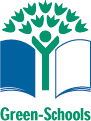 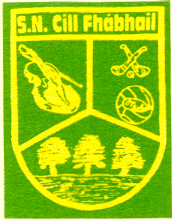 Killavil, Ballymote, Co.SligoPríomhoide: Bill Carty      Fón: 071 9182795     R-phost: killavilns@gmail.com    Gréasáin: www.killavilns.ieStrictly Private and ConfidentialEnrolment FormPersonal detailsAdditional Information:								During your child’s time in Killavil N.S., he/she will undergo various Educational/Diagnostic tests.Permission SlipShould my child require educational/diagnostic testing during his/her time in Killavil N.S., I give my permission for these tests to be carried out.Signed ______________________________________________            Date ___________________	Parent/GuardianSigned ______________________________________________            Date ___________________	Parent/GuardianI/We, the undersigned, have read and understood the following policies of Killavil N.S.I/We agree to abide by their content (policies available to view on our website www.killavilns.ie). (Please tick)  Code of Behaviour Policy        Acceptable Use Policy							Signed ______________________________________________            Date ___________________	Parent/GuardianSigned ______________________________________________            Date ___________________	Parent/GuardianPlease note that the following documents should accompany this Application Form:Birth Certificate (copy)  Copy of Baptismal Certificate (where applicable)  Medical Report, Psychological Report, Speech and Language Reports, etc. where applicable.  Name of Pupil:Name of Pupil:Name of Pupil:Name of Pupil:Name of Pupil:Name of Pupil:Name of Pupil:Male                  Female              Male                  Female              Address:_______________________________________________________________________________Eircode:_______________________________________________________________________________Address:_______________________________________________________________________________Eircode:_______________________________________________________________________________Address:_______________________________________________________________________________Eircode:_______________________________________________________________________________Address:_______________________________________________________________________________Eircode:_______________________________________________________________________________Address:_______________________________________________________________________________Eircode:_______________________________________________________________________________Address:_______________________________________________________________________________Eircode:_______________________________________________________________________________Address:_______________________________________________________________________________Eircode:_______________________________________________________________________________Address:_______________________________________________________________________________Eircode:_______________________________________________________________________________Address:_______________________________________________________________________________Eircode:_______________________________________________________________________________Date of Birth:P.P.S. No.:P.P.S. No.:P.P.S. No.:P.P.S. No.:Religion:Religion:Nationality:Nationality:Mother’s Name: ___________________________Mother’s Maiden Name: _____________________(if applicable)Mother’s Name: ___________________________Mother’s Maiden Name: _____________________(if applicable)Mother’s Name: ___________________________Mother’s Maiden Name: _____________________(if applicable)Mother’s Name: ___________________________Mother’s Maiden Name: _____________________(if applicable)Mother’s Name: ___________________________Mother’s Maiden Name: _____________________(if applicable)Home Telephone No.:_____________________Mobile No._____________________Home Telephone No.:_____________________Mobile No._____________________Occupation:_________________Work No._________________Occupation:_________________Work No._________________Father’s Name:Father’s Name:Father’s Name:Father’s Name:Father’s Name:Home Telephone No.:_____________________Mobile No._____________________Home Telephone No.:_____________________Mobile No._____________________Occupation:_________________Work No._________________Occupation:_________________Work No._________________Does any legal order under family law exist that the school should be aware of?Does any legal order under family law exist that the school should be aware of?Does any legal order under family law exist that the school should be aware of?Does any legal order under family law exist that the school should be aware of?Does any legal order under family law exist that the school should be aware of?Does any legal order under family law exist that the school should be aware of?Does any legal order under family law exist that the school should be aware of?Does any legal order under family law exist that the school should be aware of?Does any legal order under family law exist that the school should be aware of?Contact name and telephone number in case of emergencies in the event the school cannot contact parents:Contact name and telephone number in case of emergencies in the event the school cannot contact parents:Contact name and telephone number in case of emergencies in the event the school cannot contact parents:Contact name and telephone number in case of emergencies in the event the school cannot contact parents:Contact name and telephone number in case of emergencies in the event the school cannot contact parents:Contact name and telephone number in case of emergencies in the event the school cannot contact parents:Contact name and telephone number in case of emergencies in the event the school cannot contact parents:Contact name and telephone number in case of emergencies in the event the school cannot contact parents:Contact name and telephone number in case of emergencies in the event the school cannot contact parents:Name: ___________________________________Phone No:________________________________Name: ___________________________________Phone No:________________________________Name: ___________________________________Phone No:________________________________Name: ___________________________________Phone No:________________________________Name: _____________________________________Phone No:_________________________________Name: _____________________________________Phone No:_________________________________Name: _____________________________________Phone No:_________________________________Name: _____________________________________Phone No:_________________________________Name: _____________________________________Phone No:_________________________________Preferred mobile number for “Text-a Parent: ______________________________________________Email address for school communication: __________________________________________________Preferred mobile number for “Text-a Parent: ______________________________________________Email address for school communication: __________________________________________________Preferred mobile number for “Text-a Parent: ______________________________________________Email address for school communication: __________________________________________________Preferred mobile number for “Text-a Parent: ______________________________________________Email address for school communication: __________________________________________________Preferred mobile number for “Text-a Parent: ______________________________________________Email address for school communication: __________________________________________________Preferred mobile number for “Text-a Parent: ______________________________________________Email address for school communication: __________________________________________________Preferred mobile number for “Text-a Parent: ______________________________________________Email address for school communication: __________________________________________________Preferred mobile number for “Text-a Parent: ______________________________________________Email address for school communication: __________________________________________________Preferred mobile number for “Text-a Parent: ______________________________________________Email address for school communication: __________________________________________________Medical/EducationalMedical conditions we should know about, please tick:Medical/EducationalMedical conditions we should know about, please tick:Medical/EducationalMedical conditions we should know about, please tick:Medical/EducationalMedical conditions we should know about, please tick:Medical/EducationalMedical conditions we should know about, please tick:Medical/EducationalMedical conditions we should know about, please tick:Medical/EducationalMedical conditions we should know about, please tick:Medical/EducationalMedical conditions we should know about, please tick:Medical/EducationalMedical conditions we should know about, please tick:Speech	     Speech	     Hearing            Sight                Sight                Sight                Asthma            Asthma            Epilepsy             Heart condition  Heart condition  Diabetes           Allergies (wasp stings, food, etc.)     Allergies (wasp stings, food, etc.)     Allergies (wasp stings, food, etc.)     Allergies (wasp stings, food, etc.)     Allergies (wasp stings, food, etc.)     Other                   Please specify __________________________________________________________________________Other                   Please specify __________________________________________________________________________Other                   Please specify __________________________________________________________________________Other                   Please specify __________________________________________________________________________Other                   Please specify __________________________________________________________________________Other                   Please specify __________________________________________________________________________Other                   Please specify __________________________________________________________________________Other                   Please specify __________________________________________________________________________Other                   Please specify __________________________________________________________________________Does your child require regular medication?    Yes			No         Did your child attend playschool and/or crèche?   Yes			No         Name of playschool attended ____________________________________  Date _________________Name of crèche attended _______________________________________   Date _________________Name of previous school(s) attended _________________________________ Class ________________Are there any issues you think the school may need to know about? ___________________________________________________________________________________________________Does your child have any special educational, physical, emotional, language, etc. needs? _____________________________________________________________________________________Has your child ever been assessed for any reason?   Yes			No         If yes, are reports available?   Yes			No         Family Doctor:Name:  _________________________________________Phone No.: _____________________________Address: ______________________________________________________________________________